УПРАВЛЕНИЕ ФЕДЕРАЛЬНОЙ НАЛОГОВОЙ СЛУЖБЫПО РЕСПУБЛИКЕ БАШКОРТОСТАНУСПЕЙ УПЛАТИТЬ НАЛОГИ!в ЛИЧНОМ КАБИНЕТЕПОЛУЧИНАЛОГОВОЕУВЕДОМЛЕНИЕ•налогоплательщикав мобильном приложенииНАЛОГИ ФЛ••в отделении ПОЧТЫ РОССИИ•в любом ОФИСЕ МФЦв любой НАЛОГОВОЙ ИНСПЕКЦИИ•в ОНЛАЙН-РЕЖИМЕ через:ЛИЧНЫЙ КАБИНЕТУПЛАТИ•налогоплательщикаНАЛОГИмобильное приложение НАЛОГИ ФЛсервис «УПЛАТА НАЛОГОВ И ПОШЛИН» WWW.NALOG.GOV.RU••••в БАНКЕв отделении ПОЧТЫ РОССИИЕСТЬПОЗВОНИ:ВОПРОСЫ?на «ГОРЯЧУЮ ЛИНИЮ»УФНС России по РеспубликеБашкортостан 8(347)226-38-00•в КОНТАКТ-ЦЕНТР ФНС РОССИИ•8-800-222-2222 (звонок бесплатный)ОТПРАВЬ ОБРАЩЕНИЕ через:ОСТАЛИСЬСОМНЕНИЯ?ЛИЧНЫЙ КАБИНЕТналогоплательщика•мобильное приложение НАЛОГИ ФЛ••сервис «Обратиться в ФНС России»на WWW.NALOG.GOV.RUПРОСТО – БЫСТРО – УДОБНО!НЕ ПОЗДНЕЕ 1 ДЕКАБРЯ!WWW.NALOG.GOV.RUТЕЛ. 8-800-222-2222•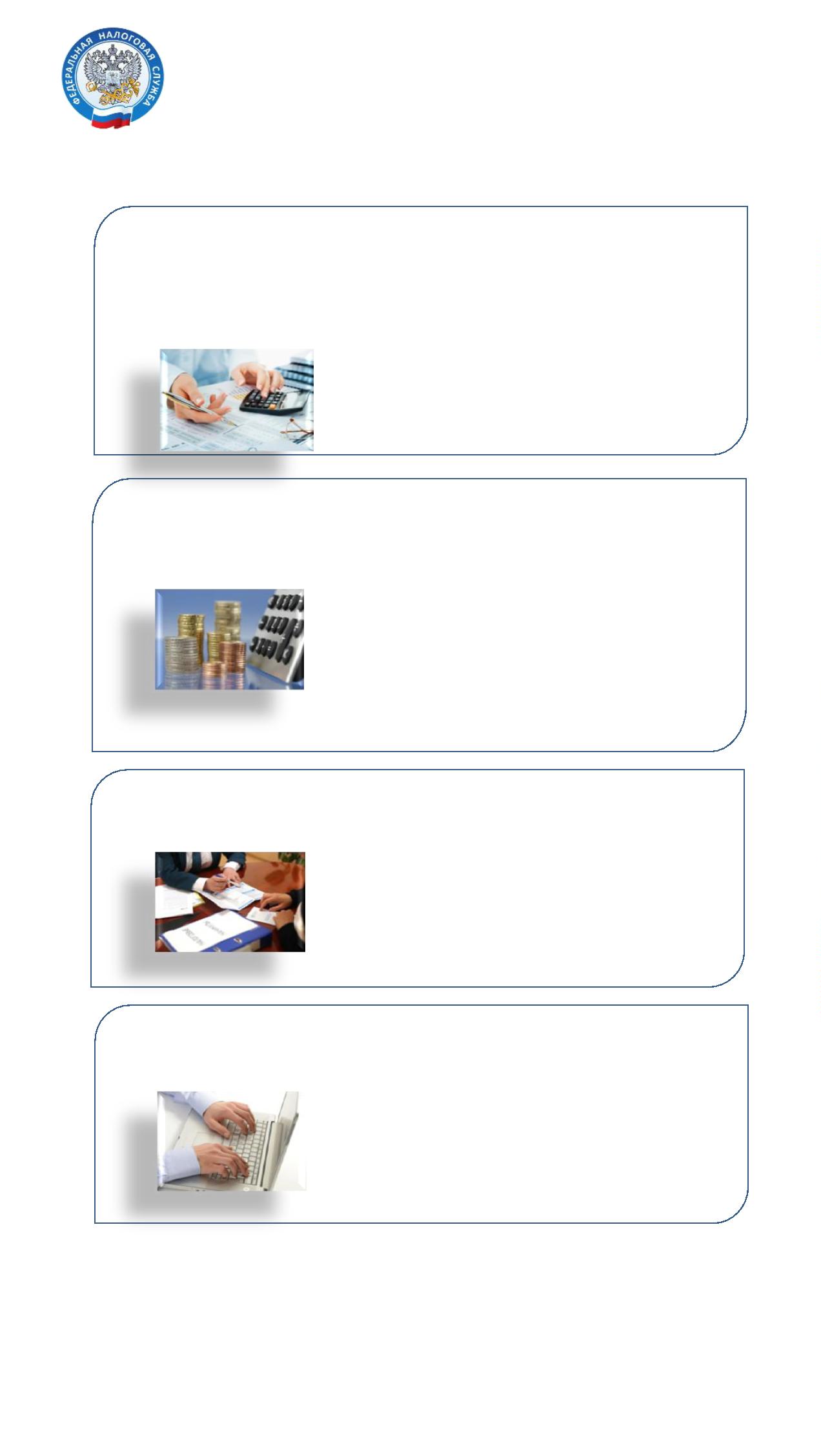 